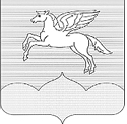 АДМИНИСТРАЦИЯГОРОДСКОГО ПОСЕЛЕНИЯ «ПУШКИНОГОРЬЕ»П О С Т А Н О В Л Е Н И Е  11.12.2015  № 267В соответствии с Федеральным законом от 17.01.1992 N 2202-1 (ред. от 13.07.2015) "О прокуратуре Российской Федерации", Федеральным законом от 25.12.2008 N 273-ФЗ (ред. от 22.12.2014) "О противодействии коррупции", заключением прокуратуры района от 31.08.2015 Администрация городского поселения «Пушкиногорье»ПОСТАНОВЛЯЕТ:1.Внести в   Положение о кадровом резерве для замещения вакантных должностей муниципальной службы в Администрации городского поселения  «Пушкиногорье», утвержденное постановлением Администрации городского поселения «Пушкиногорье» от 04.08.2015 №149 следующие  изменения и дополнения:в строку 3 абзаца 2 пункта 1.5. после слов «Российской Федерации,» добавить слово «имеющих»;в пункт 1.11 между словами «возлагаются» и «специалиста» добавить предлог «на»;в пункте 2.8 слова «могут быть исключены» заменить словом: «исключаются».2. Контроль за исполнением настоящего постановления оставляю за собой. Глава Администрации городского поселения «Пушкиногорье»	                      О.А. ШляхтюкО внесении изменений и дополнений в Положение о кадровом резерве для замещения вакантных должностей муниципальной службы в Администрации городского поселения  «Пушкиногорье», утвержденное постановлением Администрации городского поселения «Пушкиногорье» от 04.08.2015 №149